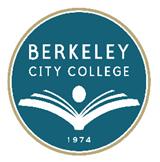 AGENDALeadership Council MeetingWednesday, March 20, 201310:30 a.m. – 12:00 p.m.BCC Conference Room 451A/BChair:  Debbie Budd, President10:30 a.m. – 10:35 a.m.	Agenda Review		Debbie Budd10:35 a.m. – 10:50 a.m.	Benchmarking of Success, Retention, Transfer	Debbie Budd/	and Degree and Certificate Completion Rates	Kerry Compton/		          May Chen       	10:50 a.m. – 11: 10a.m.  	Prioritizing from Program Reviews	Kerry Compton/	Classified, Supplies	Lilia Celhay/	                                                                                               May Chen/		          Shirley Slaughter11:10 a.m. – 11:20 a.m. 	 Assessment	Jenny Lowood	How to assist our students for entry into BCC	11:20 a.m. – 11:25 a.m.	CCSSE:  Survey 		Jenny Lowood	11:25 a.m. – 11:40 a.m.	Student Success Rubric		May Chen	11:40 a.m. – 11: 45 a.m.	Academic Senate		Cleavon Smith 11:45 a.m. – 11:50 a.m.	Classified Senate		Ramona Butler11:50 a.m. – 11:55 a.m.	ASBCC			Sarah Dadouch11:55 a.m. – 12:00 p.m.	Other						
12:00 p.m. 	Closing/Adjournment~ Leadership Council meetings are open to the college community ~***********
Above times are subject to changeOur Mission:	Berkeley City College’s mission is to promote student success, to provide our diverse community with educational opportunities, and to transform lives.Our Vision:  Berkeley City College is a premier, diverse, student-centered learning community, dedicated to academic excellence, collaboration, innovation and transformation.